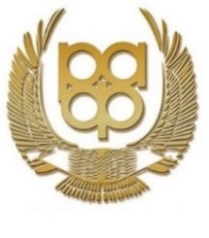 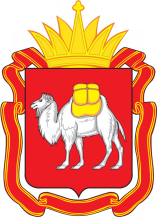 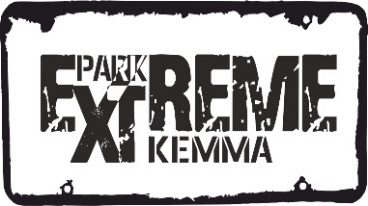 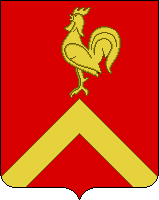 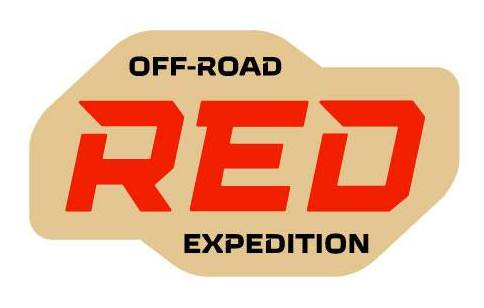 МИНИСТЕРСТВО ФИЗИЧЕСКОЙ КУЛЬТУРЫ И СПОРТА ЧЕЛЯБИНСКОЙ ОБЛАСТИАДМИНИСТРАЦИЯ КРАСНОАРМЕЙСКОГО РАЙОНА ЧЕЛЯБИНСКОЙ ОБЛАСТИРСОО ФЕДЕРАЦИЯ АВТОМОБИЛЬНОГО СПОРТА ЧЕЛЯБИНСКОЙ ОБЛАСТИООО «КЕММА»КУБОК ЧЕЛЯБИНСКОЙ ОБЛАСТИ ПО ДЖИП-ТРИАЛУпо дисциплинам:Категория Д2 (код ВРВС 1660901811Л)Категория Д3 (код ВРВС 1660911811Л)Категория Д4 (код ВРВС 1660912811Л)Код ЕОКП № 4220«RFC RUSSIA URAL 2021»ЧАСТНЫЙ РЕГЛАМЕНТВ соответствии с решением Совета РАФ по спорту от 03 июня 2020, организаторам соревнований, участникам, спортивным судьям требуется принять во внимание «Рекомендации организаторам по подготовке и проведению спортивных соревнований и мероприятий, а также учебно-тренировочных мероприятий по виду спорта «автомобильный спорт» в условиях сохранения рисков распространения COVID-19», опубликованные на сайте РАФ: http://www.raf.su/news/3127-2021-covidЧелябинская область, Красноармейский район, экстрим-парк КЕММА09-12 сентября 2021г.О Г Л А В Л Е Н И Е
РАЗДЕЛ РЕГЛАМЕНТА								_ страница
1. ОПИСАНИЕ СОРЕВНОВАНИЯ.............................................................................................4
2. ЦЕЛИ И ЗАДАЧИ СОРЕВНОВАНИЯ:...................................................................................5
3. ОБЩИЕ ПОЛОЖЕНИЯ……....................................................................................................64. ТРАССА СОРЕВНОВАНИЯ………………………………………………………………....6
5. ОБЩИЕ УСЛОВИЯ УЧАСТИЯ В СОРЕВНОВАНИИ.........................................................6
6. ПИЛОТЫ И ЭКИПАЖИ ..........................................................................................................7
7. ДОПУСКАЕМЫЕ АВТОМОБИЛИ ........................................................................................9
8. СТРАХОВАНИЕ И ОТВЕТСТВЕННОСТЬ............................................................................9
9. ИНФОРМАЦИОННЫЕ МАТЕРИАЛЫ И СТАРТОВЫЕ НОМЕРА...................................9
10. АДМИНИСТРАТИВНЫЕ ПРОВЕРКИ И ТЕХНИЧЕСКИЕ ИНСПЕКЦИИ....................9
11. ПРОВЕДЕНИЕ СОРЕВНОВАНИЯ.......................................................................................9
12. ТРЕБОВАНИЯ К ОРГАНИЗАТОРАМ ПО БЕЗОПАСНОСТИ..........................................9
13. ПЕНАЛИЗАЦИЯ ..................................................................................................................10
14. ПРОТЕСТЫ И АПЕЛЛЯЦИИ..............................................................................................10
15. КЛАССИФИКАЦИЯ И РЕЗУЛЬТАТЫ .............................................................................10
16. ПРИЗЫ И НАГРАЖДЕНИЕ.................................................................................................10ПРОГРАММА RFC RUSSIA URAL 20211. ОПИСАНИЕ СОРЕВНОВАНИЯ1.1. Общая информация:Наименование соревнования: «Rainforest Challenge Russia (Рейн Форест Челлендж Россия)». Номер в Едином областном календарном плане официальных физкультурных мероприятий и спортивных мероприятий № 4220 (утв. Постановлением Губернатора Челябинской области 30.12.2020 г. №324)Место проведения соревнования: Российская Федерация, Челябинская область, Красноармейский район, Озерное сельское поселение, ул. Мраморная, Экстрим-Парк КЕММА, GPS N55*14'56.9'' E61*30'24.7''Время проведения соревнования: 09 – 12 сентября 2021 года, GMT+5, Екатеринбург. Наименование вида спорта (ВРВС): Автомобильный спорт.Номер-код вида спорта (ВРВС): 1660005511Я.Наименование вида спортивной дисциплины (ВРВС): джип-триал Д2, джип-триал Д3, джип-триал Д4.Номера-коды спортивной дисциплины (ВРВС): 1660901811Л, 1660911811Л, 1660921811Л.1.2. Статус соревнования:Официальное соревнование Челябинской области (субъекта Российской Федерации) – Кубок Челябинской области по джип-триалу. К участию в соревновании допускаются спортсмены из других регионов Российской Федерации.1.3. Регламентирующие документы:Соревнование проводится в соответствии со следующими нормативными документами:Федеральным Законом от 4 декабря 2007г № 329-ФЗ «О физической культуре и спорте в Российской Федерации»;Всероссийским реестром видов спорта по автомобильному спорту (далее ВРВС);Единой всероссийской спортивной классификацией (далее ЕВСК);Единым областным календарным планом официальных физкультурных мероприятий и спортивных мероприятий, утвержденным Постановлением Губернатора Челябинской области 30.12.2020 г. №324;Спортивным кодексом РАФ (далее СК РАФ) и приложениями к нему;Соглашение на право проведения RFC Russia (Рейн Форест Челлендж Россия), между оргкомитетом RFC Russia (Рейн Форест Челлендж Россия) и основателем Соревнований формата RFC (Рейн Форест Челлендж) Льюисом Ви на 2021-2026гг.;Регламент RFC Global Series (Рейн Форест Челлендж Глобальная серия);Технические требования RFC Global Series (Рейн Форест Челлендж Глобальная серия) к автомобилям (Технический Регламент);Правила проведения Соревнований в формате RFC (Рейн Форест Челлендж) для RFC Russia (Рейн Форест Челлендж Россия);Классификация и Технические Требования к автомобилям, участвующим в Соревновании RFC Russia (Рейн Форест Челлендж Россия);Настоящий Регламент.Все изменения настоящего Регламента могут быть объявлены только пронумерованными и датированными бюллетенями.1.4. Организатор мероприятия:Министерство по физической культуре и спорту Челябинской области; Региональная спортивная общественная организация «Федерация автомобильного спорта Челябинской области»;Экспедиционный центр RED Off-road Expedition;Автономная некоммерческая организация Спортивно-туристический клуб «ОФФ РОАД 74» (АНО СТК «ОФФ РОАД 74»);Экстрим-Парк КЕММА.1.5. Секретариат соревнования:г. Челябинск, Красноармейский район, Озерное сельское поселение, ул. Мраморная, Экстрим-Парк КЕММА, GPS N55*14'56.9'' E61*30'24.7''Расписание работы: согласно Программе соревнования.1.6. Организационный комитет соревнования:Председатель: Шаталов Евгений.Члены Оргкомитета: Журманов Сергей, Журманов Владимир, Горнова Галина, Братенев Алексей, Таранич Сергей, Зее Ян.1.7. Официальные лица:Спортивный комиссар Тышкевич Михаил, СС1К, г. Снежинск, Челябинская область; Руководитель гонки/главный судья Мухаматнурова Марина, СС2К, Челябинская область г.Снежинск;Главный секретарь Унжакова Юлия, СС2К, г. Снежинск, Челябинская область;Секретарь коллегии спортивных комиссаров Попова Екатерина, СС2К, г. Озерск, Челябинская область;Главный хронометрист Кокарев Дмитрий, СС2К, г. Челябинск;Технический комиссар Курицын Денис, СС1К, Челябинская область, г. Миасс;Технический контроллер Зее Ян, СС3К, г. Челябинск.Комиссар по безопасности – Москалев Данил, СС2К, Челябинская область г. Магнитогорск;Руководитель маршалов Таранич Сергей, СС3К, г. Челябинск;Офицер по связи с участниками – Братенев Алексей, ССК2, г.Челябинск.2. ЦЕЛИ И ЗАДАЧИ СОРЕВНОВАНИЯСоревнования российской серии RFC (Рейн Форест Челлендж) проводится с целью популяризация автомобильного спорта среди автолюбителей и привлечение их к занятию
автомобильным спортом; совершенствование навыков управления автомобилем и его безопасной эксплуатации в различных дорожных условиях; привлечение внимания молодежи к техническим видам спорта как форме проведения досуга и пропаганда здорового образа жизни, выявление сильнейших спортсменов из числа участников Соревнования.3. ОБЩИЕ ПОЛОЖЕНИЯ3.1. Настоящий Регламент составлен на основании Регламента RFC Global Series (Рейн Форест Челлендж Глобальная серия) и определяет порядок организации и проведения этапов Rainforest Challenge Russia (Рейн Форест Челлендж Россия) в 2021 году.3.2. Rainforest Challenge Global Series (Рейн Форест Челлендж Глобальная серия) – соревнования полноприводных автомобилей, призванные объединить стремящихся к победе и достойной конкуренции любителей внедорожья со всего мира.  Rainforest Challenge Russia (Рейн Форест Челлендж Россия) является этапом мировой серии RFC (Рейн Форест Челлендж) и одобрен главой RFC (Рейн Форест Челлендж) Льюисом Ви. Правила соревнований разработаны с целью максимального отображения навыков пилотов и штурманов в экстремальных условиях бездорожья. 3.3. RFC Russia URAL 2021 (Рейн Форест Челлендж Россия Урал 2021), проводится в формате и по правилам Rainforest Challenge (Рейн Форест Челлендж) и подразделяется на категории:R3 (Стандарт)R2 (Модифицированный)R1 (Прототип)3.4. В RFC Russia URAL 2021 (Рейн Форест Челлендж Россия Урал 2021) установлены следующие зачеты: личный зачет;организаторы вправе вводить дополнительные номинации по договоренности со спонсорами и другими заинтересованными лицами.4. ТРАССА СОРЕВНОВАНИЯТрасса соревнования состоит из Специальных Участков (СУ) на закрытой с искусственными и/или естественными препятствиями трассе, расположенной на сильно пересеченной местности, на специально подготовленных Специальных Секциях (СС).4.1. Характеристика трассы:Общее количество секций – не менее 10Характеристика покрытия – грунтКоличество дней – не более трех4.2. Условия ознакомления с трассой:Ознакомление с трассой членами экипажей соревнующихся автомобилей разрешено во время всего соревнования.4.3. Официальное время:Официальное время в течение всего соревнования - время судейских часов (местное), выверенное по приборам GPS, GMT+5, Екатеринбург.5. ОБЩИЕ УСЛОВИЯ УЧАСТИЯ В СОРЕВНОВАНИИ5.1. Заявители:Любое физическое или юридическое лицо, принимающее участие в данном соревновании, вправе заявить двух Пилотов, объединяемых для участия в соревновании в Экипаж.5.2. Заявки на участие:Любое лицо, желающее принять участие в данном соревновании, должно не позднее даты окончания приема Заявок выслать Организатору заполненную должным образом Заявочную форму, образец которой предоставляется Организатором.В заявке должны быть указаны: наименование Заявителя и номер лицензии; для каждого члена экипажа: ФИО, дата рождения, гражданство, регион и город (по желанию) контактный адрес и телефон, номер лицензии водителя.Заявка является договором между Заявителем и Организатором. Заявка обязывает Заявителя принять участие в Соревновании, а Организатора – выполнить по отношению к Заявителю все положения Спортивного Кодекса РАФ, Правил проведения Соревнования, настоящего Регламента.Подписав заявочную форму, Заявитель и члены Экипажа подпадают под спортивную
юрисдикцию РАФ и обязуются соблюдать положения Спортивного Кодекса РАФ, Правил проведения, настоящего Регламента.Подача Заявки в период с 09.08.2021г. по 22.08.2021г. включительно сопровождается оплатой заявочного взноса в размере 4000 рублей, подача Заявки в период с 23.08.2021г. по 05.09.2021г. включительно сопровождается оплатой заявочного взноса в размере 6000 рублей, подача Заявки в период с 05.09.2021г. по 08.09.2021г. включительно сопровождается оплатой заявочного взноса в размере 8000 рублей. Заявочные взносы частично покрывают расходы Организатора по подготовке трассы, организации судейства, проведения мероприятия, награждения победителей и призёров.Заявки, не сопровождаемые заявочным взносом, считаются принятыми условно. Заявитель, не оплативший заявочный взнос до окончания АП, к участию в соревновании не допускается.Оплата заявочного взноса производится в рублях. До начала соревнования – по реквизитам, указанным Организатором, с момента открытия соревнования на АП Организатору соревнования.Организатор не несет ответственности за ущерб и повреждения, причиненные Заявителям и их имуществу. Все Экипажи принимают участие в Соревновании на свой собственный риск. Своей подписью на Заявочной форме Заявитель и Экипаж отказываются от каких-либо прав на компенсацию расходов, которые могут возникнуть в результате происшествия во время Соревнования. Этот отказ (от каких-либо прав на компенсацию расходов) относится к РАФ, РСОО ФАС ЧО, Организатору, официальным лицам и другим участникам Соревнования.5.3. Срок приема заявок на участие:Согласно расписанию Соревнования.6. ПИЛОТЫ И ЭКИПАЖИ6.1. Экипаж автомобиля в Соревновании состоит из двух человек, именуемых как
Первый и Второй Пилоты. Каждый Пилот должен обладать действующей в 2021 году Лицензией Водителя РАФ категории не ниже «Е». К участию в соревновании могут допускаться владельцы лицензий, выданных другими НАФ.6.2. Зачет установлен только для Первых Пилотов. Второй пилот в случае занятия экипажем призового места будет награжден, однако зачетных очков не получит.6.3. Данные об обоих Пилотах должны быть включены в Заявочную форму.6.4. После окончания приема Заявок один из членов Экипажа может быть заменен с согласия:Организатора – до начала Административных проверок;Спортивных комиссаров – после начала этих проверок, но до публикации Списка допущенных к старту Экипажей.6.5. После публикации Списка допущенных к старту Экипажей замена членов экипажа не
допускается.7. ДОПУСКАЕМЫЕ АВТОМОБИЛИ7.1. В Соревновании могут участвовать автомобили, в соответствии со Техническим Регламентом RFC RUSSIA.7.2. В течение всего Соревнования официальные наклейки должны быть расположены и
закреплены на автомобиле, при этом они должны быть полностью видны, и не могут перекрываться какими-либо другими наклейками. Эти наклейки изменять не разрешается.
Не допускаются автомобили, с нанесенными стикерами или надписями, которые можно трактовать как выражение и формирование мнений, а также выдвижение требований по различным вопросам политической, экономической, социальной и культурной жизни страны и вопросам внешней политики.7.3. Минимальное количество допускаемых экипажей, при котором соревнование состоится – 6 (общее количество допускаемых экипажей). Максимальное количество допускаемых экипажей – 50. Это количество может быть увеличено организатором, о чем будет объявлено дополнительно.8. СТРАХОВАНИЕ И ОТВЕТСТВЕННОСТЬ8.1. Страхование гражданской ответственности, медицинская страховка:Страхование гражданской ответственности перед третьими лицами обязательно для всех
автомобилей, принимающих участие в данном Соревновании. Полис медицинского страхования от несчастных случаев, травм и смерти на сумму не менее чем 100 000 рублей обязателен для всех пилотов Соревнования, не имеющих лицензии РАФ. Полис предъявляется на Административной проверке.8.2. Ответственность:Организатор и судьи не несут никакой ответственности за ущерб, причиненный или полученный экипажами в ходе соревнования. Вся ответственность возлагается на непосредственных виновников.Организатор не несет ответственности перед экипажами и судьями за возможные ДТП, к которым они окажутся причастными.При возникновении форс-мажорных обстоятельств, препятствующих проведению соревнования, соревнование переносится на дату, определяемую Организатором.9. ИНФОРМАЦИОННЫЕ МАТЕРИАЛЫ И СТАРТОВЫЕ НОМЕРА9.1. Информационные материалы:Вся реклама и наклейки, выданные организатором, включая официальные наклейки Соревнования, должны быть закреплены участником на автомобиле до начала технических проверок в соответствии со схемой, представленной на АП. Экипажи обязаны обеспечить надлежащее закрепление информационных материалов на всем протяжении соревнования. Отказ участника от размещения необязательной рекламы организатора, влечет увеличение размера заявочного взноса на 100% по отношению к указанному в пункте 5.2 настоящего Регламента.9.2. Стартовые номера:Порядок резервирования и присвоения стартовых номеров экипажам определяется организатором соревнования. Отсутствие на автомобиле хотя бы одного стартового номера, выявленное на старте секции, пенализируется в соответствии с Перечнем пенализаций. 10. АДМИНИСТРАТИВНЫЕ ПРОВЕРКИ И ТЕХНИЧЕСКИЕ ИНСПЕКЦИИ10.1. Место проведения Административных проверок:Согласно Программе Соревнования.10.2. Документы, представляемые на Административные проверки:На Административные проверки любым членом экипажа или представителем участника должны быть представлены следующие документы: заявочная форма (полностью заполненная, если ранее оригинал заявочной формы не был передан организатору);действующая лицензия Спортсмена (на каждого члена экипажа),свидетельство о регистрации транспортного средства;страховой полис (если нет лицензии спортсмена РАФ); документы, подтверждающие уплату заявочных взносов.10.3. Место проведения и расписание технических инспекций:Предстартовые технические инспекции проводятся в соответствии с расписанием. Место обозначено на схеме трассы.11. ПРОВЕДЕНИЕ СОРЕВНОВАНИЯ11.1. Трасса:В период проведения Соревнования предусмотрено три Специальных Участка (СУ). СУ-1 и СУ-2 включают в себя минимум по шесть Специальных Секций (СС). СУ-3 состоит из одной Специальной Секции, прохождение которой предусмотрено в темное время суток за норматив времени, превышающий 15 минут. Информация об этом будет доведена до участников на брифинге.11.2. Порядок старта:На первую секцию - в порядке, определяемом стартовой ведомостью. На последующие секции – в порядке живой очереди.12. ТРЕБОВАНИЯ К ОРГАНИЗАТОРАМ ПО БЕЗОПАСНОСТИ12.1. Трассы Специальных Секций должны соответствовать Правилам проведения.12.2. В случае возникновения инцидента или угрозы травмирования спортсмена, судей, организатора или зрителя, судьи и организаторы обязаны прервать заезд участника. Определение результата участника или возможность перезаезда решается КСК.13. ПЕНАЛИЗАЦИЯВ соответствии с Таблицей пенализации.14. ПРОТЕСТЫ И АПЕЛЛЯЦИИ.14.1. Подача протестов и залоговые взносы:Протесты должны подаваться с соблюдением условий, установленных Правилами проведения. Сумма базового залогового взноса при подаче протеста – 10000 рублей.14.2. Апелляции:Апелляции должны подаваться с соблюдением условий, установленных СК РАФ.14.3. Заявления:Заявления принимаются только на арифметические ошибки при сложении результатов
участников в итоговой классификации.15. КЛАССИФИКАЦИЯ И РЕЗУЛЬТАТЫ15.1. Для всех экипажей, допущенных к участию в Соревновании, устанавливается Личный зачет среди экипажей в зачетных группах (классах) R1, R2, R3.15.2. Зачетным итоговым результатом спортсмена в Соревновании является сумма
штрафных очков, набранных экипажем в ходе всего соревнования, при этом экипаж, имеющий минимальное число штрафных очков, занимает первое место и т.д. 15.3. Если экипажей в Соревновании стартовало 3 и менее, то данное Соревнование
считается не состоявшимся.15.4. Публикация результатов:Все классификации будут опубликованы на официальном табло Соревнования (согласно
Программе).16. ПРИЗЫ И НАГРАЖДЕНИЕ16.1. Призы:Дипломами и кубками награждаются Первые и Вторые Пилоты, занявшие 1 - 3 места в зачетных категориях.Призовые места определяются в следующих трех зачетных категориях R1, R2, R3.16.2. Награждение:Награждение состоится согласно Программе соревнования.СОГЛАСОВАНО:Глава Администрации Красноармейскогорайона Челябинской области________________________С.Ю. Сергеев«___»______________2021г.СОГЛАСОВАНО:Директор ООО «КЕММА»________________________И.В. Горнов«___»______________2021г.СОГЛАСОВАНО:Президент РСОО «ФАС» Челябинской области____________________В.А. Денисенко«___»______________2021г.УТВЕРЖДАЮ:Руководитель ЭЦ RED OFF-ROAD EXPEDITION_____________________ Е.А. Шаталов«___»______________2021г.Входящие номер регламентаСогласование комитета по внедорожным видам автоспортаРасписание (программа соревнования RFC URAL 2021)Расписание (программа соревнования RFC URAL 2021)Расписание (программа соревнования RFC URAL 2021)№ п/пМероприятиеВремя9 сентября, четверг9 сентября, четверг9 сентября, четверг1Начало работы административной проверки и технической инспекции16:002Завершение работы административной проверки и технической инспекции21:0010 сентября, пятница10 сентября, пятница10 сентября, пятница1Продолжение административной проверки и технической инспекции7:002Мед. контроль8:00 – 10:003Завершение работы административной проверки и технической инспекции10:004Публикация списка допущенных участников10:305Торжественное открытие. Брифинг участников11:006Старт СУ-1, начало работы специальных секций12:00-14:457Обед служб, судейских бригад, участников15:00 – 15:458Продолжение работы СУ-1, специальных секций16:009Финиш СУ-1, закрытие специальных секций19:0010Публикация предварительных результатов СУ-120:0011Публикация результатов СУ-120:3011 сентября, суббота11 сентября, суббота11 сентября, суббота1Мед. контроль8:00 – 9:302Торжественное открытие. Брифинг участников10:003Старт СУ-2, начало работы специальных секций11:00-13:454Обед служб, судейских бригад, участников14:00 – 14:305Продолжение работы СУ-2, специальных секций14:306Финиш СУ-2, закрытие специальных секций17:007Публикация предварительных результатов СУ-218:008Публикация результатов СУ-218:309Публикация списка команд на СУ-319:0010Старт СУ-321:0012 сентября, воскресенье12 сентября, воскресенье12 сентября, воскресенье1Финиш СУ-32:002Публикация предварительных результатов10:303Публикация результатов11:004Закрытие соревнований. Награждение.12:00